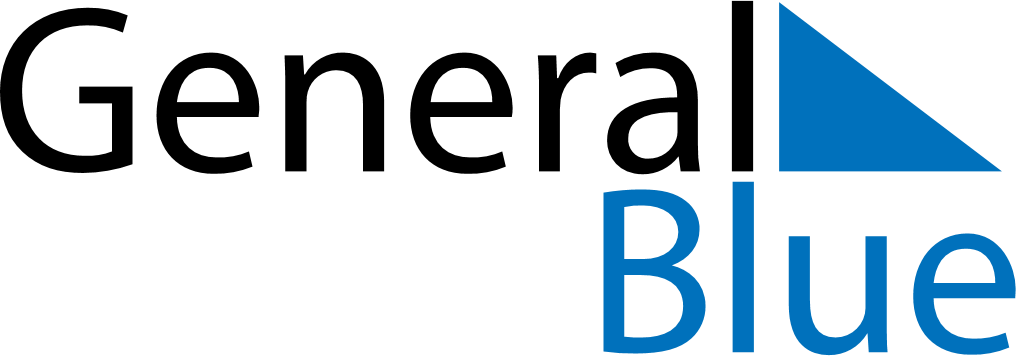 June 2024June 2024June 2024June 2024June 2024June 2024June 2024Ockelbo, Gaevleborg, SwedenOckelbo, Gaevleborg, SwedenOckelbo, Gaevleborg, SwedenOckelbo, Gaevleborg, SwedenOckelbo, Gaevleborg, SwedenOckelbo, Gaevleborg, SwedenOckelbo, Gaevleborg, SwedenSundayMondayMondayTuesdayWednesdayThursdayFridaySaturday1Sunrise: 3:32 AMSunset: 10:09 PMDaylight: 18 hours and 36 minutes.23345678Sunrise: 3:31 AMSunset: 10:11 PMDaylight: 18 hours and 40 minutes.Sunrise: 3:29 AMSunset: 10:12 PMDaylight: 18 hours and 43 minutes.Sunrise: 3:29 AMSunset: 10:12 PMDaylight: 18 hours and 43 minutes.Sunrise: 3:28 AMSunset: 10:14 PMDaylight: 18 hours and 46 minutes.Sunrise: 3:26 AMSunset: 10:16 PMDaylight: 18 hours and 49 minutes.Sunrise: 3:25 AMSunset: 10:17 PMDaylight: 18 hours and 52 minutes.Sunrise: 3:24 AMSunset: 10:19 PMDaylight: 18 hours and 54 minutes.Sunrise: 3:23 AMSunset: 10:20 PMDaylight: 18 hours and 57 minutes.910101112131415Sunrise: 3:22 AMSunset: 10:22 PMDaylight: 18 hours and 59 minutes.Sunrise: 3:21 AMSunset: 10:23 PMDaylight: 19 hours and 2 minutes.Sunrise: 3:21 AMSunset: 10:23 PMDaylight: 19 hours and 2 minutes.Sunrise: 3:20 AMSunset: 10:24 PMDaylight: 19 hours and 4 minutes.Sunrise: 3:20 AMSunset: 10:25 PMDaylight: 19 hours and 5 minutes.Sunrise: 3:19 AMSunset: 10:26 PMDaylight: 19 hours and 7 minutes.Sunrise: 3:18 AMSunset: 10:27 PMDaylight: 19 hours and 8 minutes.Sunrise: 3:18 AMSunset: 10:28 PMDaylight: 19 hours and 10 minutes.1617171819202122Sunrise: 3:18 AMSunset: 10:29 PMDaylight: 19 hours and 11 minutes.Sunrise: 3:17 AMSunset: 10:30 PMDaylight: 19 hours and 12 minutes.Sunrise: 3:17 AMSunset: 10:30 PMDaylight: 19 hours and 12 minutes.Sunrise: 3:17 AMSunset: 10:30 PMDaylight: 19 hours and 12 minutes.Sunrise: 3:17 AMSunset: 10:31 PMDaylight: 19 hours and 13 minutes.Sunrise: 3:17 AMSunset: 10:31 PMDaylight: 19 hours and 13 minutes.Sunrise: 3:18 AMSunset: 10:31 PMDaylight: 19 hours and 13 minutes.Sunrise: 3:18 AMSunset: 10:31 PMDaylight: 19 hours and 13 minutes.2324242526272829Sunrise: 3:18 AMSunset: 10:32 PMDaylight: 19 hours and 13 minutes.Sunrise: 3:19 AMSunset: 10:31 PMDaylight: 19 hours and 12 minutes.Sunrise: 3:19 AMSunset: 10:31 PMDaylight: 19 hours and 12 minutes.Sunrise: 3:19 AMSunset: 10:31 PMDaylight: 19 hours and 11 minutes.Sunrise: 3:20 AMSunset: 10:31 PMDaylight: 19 hours and 11 minutes.Sunrise: 3:21 AMSunset: 10:31 PMDaylight: 19 hours and 9 minutes.Sunrise: 3:22 AMSunset: 10:30 PMDaylight: 19 hours and 8 minutes.Sunrise: 3:23 AMSunset: 10:30 PMDaylight: 19 hours and 7 minutes.30Sunrise: 3:24 AMSunset: 10:29 PMDaylight: 19 hours and 5 minutes.